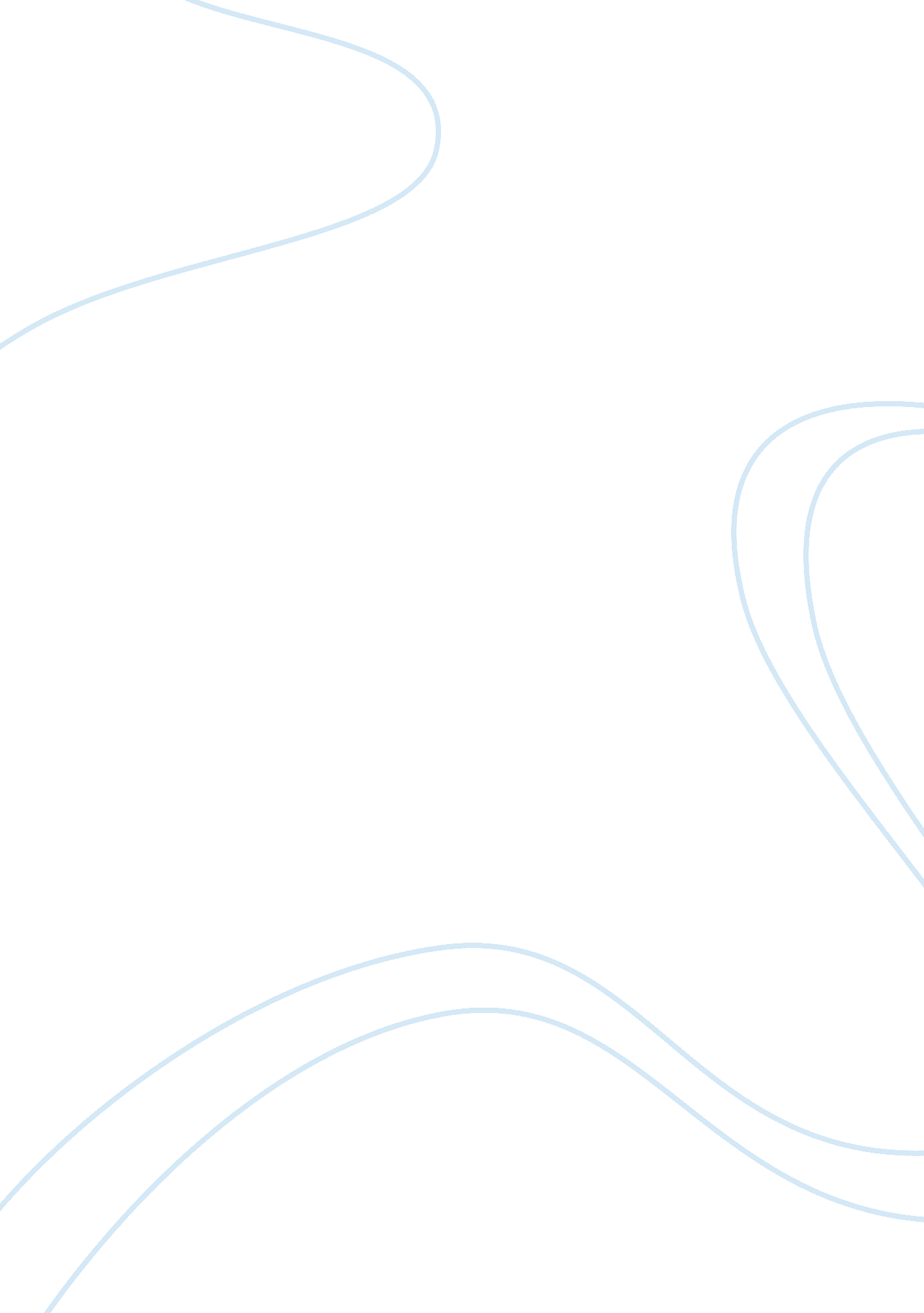 FavoritismBusiness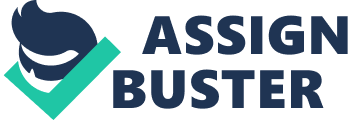 I despise those people that are able to brag about how their college is already paid off. I do not have that privilege. I have to pay for college alone, my tuition isn’t free. They should not be able to brag about the fact that they cannot pay for it themselves, so it was paid for them. Or not paid at all. Free. Dollar menus for me, 5-star dining for them. They don’t have to pay for college alone. It’s unfair. Favoritism. Love for one, not for all. They should have to go through the troubles of monthly budgets, and day jobs-night school. Not just me. Them also. Because it’s not fair. Why should I have to pay for it, when they don’t? I shouldn’t. Unfair. 